                                   PLANNING BOARD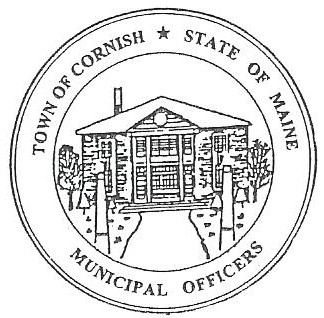                                                  17 Maple Street                                            Cornish, Maine 04020Telephone: 207.625.4324     Fax: 207.625.4416     E-mail: planningboard@cornishme.comMonday, May 2, 2022BUSINESS MEETING MINUTESCall to OrderChairperson Les MacMaster called the meeting to order at 6:30 p.m. Present: Chair – Les MacMaster, Vice Chair- Eve Bergstrom, Bob Plourde, two alternates, Nancy Perkins, Adam Craig, Recorder- M. Angel Eastman Absent: Ken HallGuest: Code Enforcer Officer -Dan Vaillancourt, Selectboard- Jess Larson, Diann W. PerkinsAdjustments/Additions to the Agenda: CEO - Dan VaillancourtCommunication Received/Sent:John Watts – The Water Company of Cornish can give James Carr a water test kit. James Carr will have to deliver the water test kit to an approved site. MMA has e-mailed the Cornish Planning Board back saying James Carr cannot be penalized to continue his new project for not following his agreement from the past. The Planning board can make this agreement with James Carr moving forward. R02-077.Review of Minutes: No minutes available.Old Business: NoneNew Business: CEO Dan Vaillancourt Debra Furlong on the R08-039B on the Joe Berry Road had a subdivision done in February of 2019. The planning board refused a third lot because it would have made a third driveway. After five years this third lot can be done. Need to look at the date of the deed it was purchased. Moving forward review files. Debra Furlong can continue with the CEO without coming in front of the planning board.Discussion - LD 2003   Copies of the LD 2003 were handed out.After looking over the LD 2003.  The planning board has decided to work on this so the ordinances will comply.  The comprehensive plan needs to be updated also. Needs to be done sooner than later. Miscellaneous:  Eve Bergstrom sent a email on the update of the town maps. Eve has not heard back yet.Public Comment: Diann Perkins is very happy the planning board is reviewing LD 2003.  Diann W. Perkins also added she feels someone will come into the town and take advantage. Jess Larson asked “What is this going to do to the Town of Cornish?”Agenda Items for Next Meeting:  Workshop – Monday, May16, 2022 @ 6:30 PMSite Plan Application – Cornish Drive-In Storage, Inc-James Carr, Owner-233 Main Street-Map -RO2, Lot 077 - Additional Storage Building.Update BOA Meeting 05\09\22.Ongoing Discussion-LD 2003Adjournment:Eve Bergstrom made a motion to adjourn the business meeting at 7:26 p.m.  It was seconded by Angel Eastman.  Motion carried with all in favor. Respectfully Submitted, 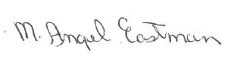 M. Angel EastmanCPB Secretary Approved at the June 6, 2022 meeting 